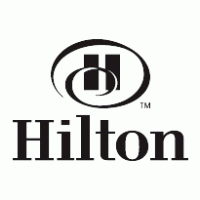 Exhibitor Responsibility Clause: To the fullest extent permitted by law, the person/legal entity described as “Exhibitor” in this clause and in this exhibitor contract (regardless whether such person/legal entity is also described as “Exhibitor” in this contract) hereby assumes full responsibility and agrees to indemnify, defend and hold harmless the Pointe Hilton Squaw Peak Resort (“Hotel”), Hotel’s owner, Hilton Worldwide, Inc., and each of their respective owners, managers, subsidiaries, affiliates, employees and agents (collectively, “Hotel Parties”), as well as Purple Lotus Productions (“Group”) from and against any and all claims or expenses arising out of Exhibitor’s use of the Hotel’s exhibition premises. Exhibitor agrees to obtain and maintain during the use of the exhibition premises, Comprehensive General Liability Insurance, including contractual liability covering the Exhibitor’s indemnity obligations in this clause.  Such insurance shall be in the amount of not less than $1,000,000 combined single limit for personal injury and property damage.  The Hotel Parties and Group shall be named as additional insureds on such policy, and Exhibitor, upon written request, shall make evidence of coverage available to the Hotel. The Exhibitor understands that neither the Group nor the Hotel Parties maintain insurance covering the Exhibitor's property and it is the sole responsibility of the Exhibitor to obtain such insurance._____________________________________________________Name (“Exhibitor”) _____________________________DateNOTE: This form with signature must be received by Purple Lotus Productions before the event in order to allow move-in.